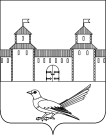 от 23.12.2016 № 2272-пО  награждении   Почетной   грамотой Главы  муниципального  образования Сорочинский городской округ Оренбургской областиВ соответствии с  Федеральным Законом от 06.10.2003 № 131-ФЗ «Об общих принципах  организации местного самоуправления в Российской Федерации», статьями 32, 35, 40 Устава муниципального образования Сорочинский городской округ Оренбургской области, решением Сорочинского городского Совета от 31.10.2012 № 162 «О Почетной грамоте  муниципального  образования город Сорочинск Оренбургской области» (с учетом изменений и дополнений), а также на основании ходатайства от 23.12.2016 № 01-17/735 начальника Управления финансов администрации Сорочинского городского округа Оренбургской области Такмаковой Т.П., администрация Сорочинского городского округа Оренбургской области постановляет:1. Наградить Почетной грамотой Главы муниципального образования Сорочинский городской округ Оренбургской области за профессиональное мастерство, добросовестный труд и в связи с празднованием 50-летнего юбилея: - Разумову Татьяну Васильевну – специалиста 1 категории бюджетного отдела Управления финансов администрации Сорочинского городского округа Оренбургской области.2. Настоящее постановление вступает в силу с момента подписания  и подлежит официальному опубликованию в информационном бюллетене «Сорочинск официальный», а также размещению на Портале муниципального образования Сорочинский городской округ Оренбургской области.3. Организацию исполнения настоящего постановления возложить на руководителя аппарата (управляющего делами) администрации Сорочинского городского округа Черных И.Н.4. Контроль за исполнением настоящего постановления оставляю за собой.Глава муниципального образования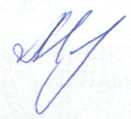 Сорочинский городской округ                                                              Т.П. МелентьеваРазослано: в дело, прокуратура, Управление финансов администрации Сорочинского городского округа Оренбургской области, Черных И.Н., Администрация Сорочинского городского округа Оренбургской областиП О С Т А Н О В Л Е Н И Е 